                ПОСТАНОВЛЕНИЕ                                « 15 » июля  2022г.                                                 №21                                          с. НатырбовоОб особенностях командирования муниципальных служащих муниципального образования «Натырбовское сельское поселение» на территории Донецкой Народной Республики, Луганской Народной РеспубликиПОСТАНОВЛЯЮ:1.Установить, что:.а)	муниципальным служащим муниципального образования «Натырбовское сельское поселение» в период их пребывания в служебных командировках на территориях Донецкой Народной Республики, Луганской Народной республики (далее служебные командировки) денежное содержание выплачивается в двойном размере;б)	при направлении муниципальных служащих муниципального образования «Натырбовское сельское поселение» в служебные командировки выплаты, предусмотренные нормативными правовыми актами Российской Федерации, устанавливаются и осуществляются в рублях;в)	при направлении муниципальных служащих муниципального образования «Натырбовское сельское поселение» в служебные командировки возмещение дополнительных расходов, связанных с проживанием вне постоянного места жительства (суточных), осуществляется в размере 8480 рублей.2.	Разрешить администрации муниципального образования «Натырбовское сельское поселение», выплачивать муниципальным служащим муниципального образования «Натырбовское сельское поселение» в период их пребывания в служебных командировках безотчетные суммы в целях возмещения дополнительных расходов, связанных с такой командировкой.3. Возмещение расходов, связанных с проживанием вне постоянного места жительства (суточных), иных дополнительных расходов, связанных с командированием на территории Донецкой Народной Республики и Луганской Народной Республики муниципальных служащих, осуществляется за счет и в пределах бюджетных ассигнований, предусмотренных в муниципальном бюджете на соответствующий финансовый год, работников иных организаций - за счет средств соответствующих организаций. 4. Опубликовать  настоящее  постановление на официальном сайте муниципального образования «Натырбовское сельское поселение» https://adm-natyrbovo.ru/).5.	Контроль за исполнением настоящего постановления оставляю за собой.Глава  администрациимуниципального образования"Натырбовское сельское поселение"                                                      Н.В. КасицынаУРЫСЫЕ ФЕДЕРАЦИЕАДЫГЭ РЕСПУБЛИКМУНИЦИПАЛЬНЭ  ГЪЭПСЫКIЭ ЗИIЭ «НАТЫРБЫЕ  КЪОДЖЭ ПСЭУПI»385434 с. Натырбово,ул. Советская № 52тел./факс 9-76-69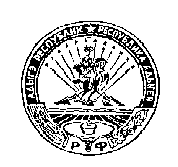 РОССИЙСКАЯ ФЕДЕРАЦИЯРЕСПУБЛИКА АДЫГЕЯМУНИЦИПАЛЬНОЕ ОБРАЗОВАНИЕ«НАТЫРБОВСКОЕ СЕЛЬСКОЕ ПОСЕЛЕНИЕ»385434 с. Натырбово, ул. Советская № 52тел./факс 9-76-69